SPOZNAVANJE OKOLJAFOTOGRAFIJE ZA ZAPIS V ZVEZEKSpodaj imaš fotografije, katere lahko uporabiš pri zapisu v zvezek.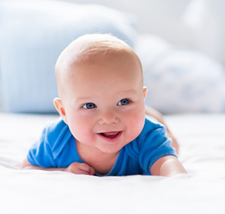 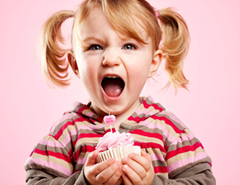 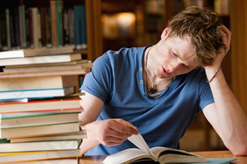 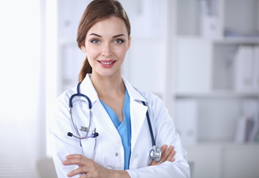 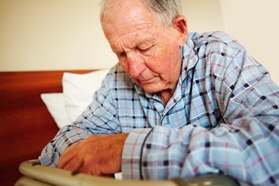 